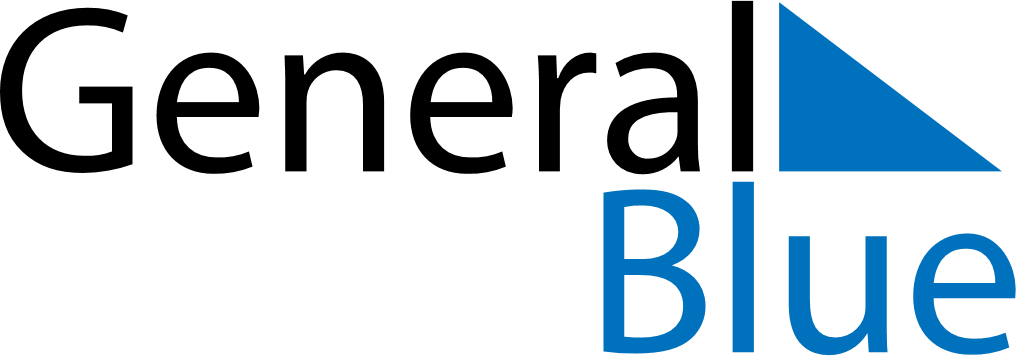 Weekly CalendarJune 14, 2026 - June 20, 2026Weekly CalendarJune 14, 2026 - June 20, 2026Weekly CalendarJune 14, 2026 - June 20, 2026Weekly CalendarJune 14, 2026 - June 20, 2026Weekly CalendarJune 14, 2026 - June 20, 2026Weekly CalendarJune 14, 2026 - June 20, 2026SundayJun 14MondayJun 15MondayJun 15TuesdayJun 16WednesdayJun 17ThursdayJun 18FridayJun 19SaturdayJun 206 AM7 AM8 AM9 AM10 AM11 AM12 PM1 PM2 PM3 PM4 PM5 PM6 PM